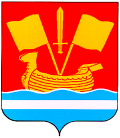 СОВЕТ ДЕПУТАТОВ КИРОВСКОГО МУНИЦИПАЛЬНОГО РАЙОНА ЛЕНИНГРАДСКОЙ ОБЛАСТИ ЧЕТВЕРТОГО СОЗЫВАР Е Ш Е Н И Еот 23 октября 2019 года № 18О назначении на должность главы администрацииКировского муниципального района Ленинградской области Рассмотрев решение конкурсной комиссии для рассмотрения кандидатур на замещение должности главы администрации Кировского муниципального района Ленинградской области, утвержденной решением совета депутатов Кировского муниципального района Ленинградской области от 20 сентября 2019 года № 4 и распоряжением Губернатора Ленинградской области от 03 октября 2019 года № 754-рг, и протокол конкурсной комиссии с приложениями от 21 октября 2019 года № 2, в соответствии частью 2 статьи 31 устава Кировского муниципального района Ленинградской области, р е ш и л и:1. Назначить на должность главы администрации Кировского муниципального района Ленинградской области с 25 октября 2019 года Кольцова Алексея Васильевича.2. Главе Кировского муниципального района Ленинградской области заключить контракт с Кольцовым Алексеем Васильевичем.3. Данное решение опубликовать в газете «Ладога» и разместить на официальном сайте администрации Кировского муниципального района Ленинградской области.Глава муниципального района                                            А.М. Гардашников